Десять заповедей для родителейот   Януша КорчакаНе жди, что твой ребенок будет таким, как ты или таким, как ты хочешь. Помоги ему стать не тобой, а собой.Не требуй от ребенка платы за все, что ты для него сделал. Ты дал ему жизнь, как он может отблагодарить тебя? Он даст жизнь другому, тот - третьему, и это необратимый закон благодарности.Не вымещай на ребенке свои обиды, чтобы в старости не есть горький хлеб. Ибо что посеешь, то и взойдет.Не относись к его проблемам свысока. Жизнь дана каждому по силам и, будь уверен, ему она тяжела не меньше, чем тебе, а может быть и больше, поскольку у него нет опыта.Не унижай!Не забывай, что самые важные встречи человека - это его встречи с детьми. Обращай больше внимания на них - мы никогда не можем знать, кого мы встречаем в ребенке.Не мучь себя, если не можешь сделать что-то для своего ребенка. Мучь, если можешь - но не делаешь. Помни, для ребенка сделано недостаточно, если не сделано все.Ребенок - это не тиран, который завладевает всей твоей жизнью, не только плод плоти и крови. Это та драгоценная чаша, которую Жизнь дала тебе на хранение и развитие в нем творческого огня. Это раскрепощенная любовь матери и отца, у которых будет расти не "наш", "свой" ребенок, но душа, данная на хранение.Умей любить чужого ребенка. Никогда не делай чужому то, что не хотел бы, чтобы делали твоему.Люби своего ребенка любым - неталантливым, неудачливым, взрослым. Общаясь с ним - радуйся, потому что ребенок - это праздник, который пока с тобой.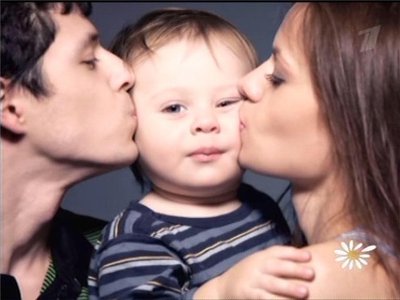 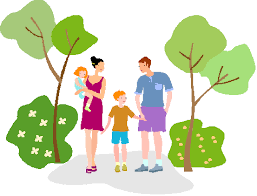                                                   Небольшие правила семьи1. Больше дружелюбия к детям. Где наши улыбки, поцелуи, признания в любви?2. Не отказывать в ласке: брать на ручки, бросать на две минуты все дела, чтобы обнять.3. Больше общения, меньше быта. Стараться оставлять дела на детский сон. В выходной – один делает дела, если нельзя отложить, значит второй играет с детьми.4. Меньше придираться к неудачам, больше хвалить за успехи. Сделать акцент на позитиве: молодец, что помог, помыл, уступил, убрал за собой.5. Искусство не заметить плохое. Дать шанс постепенно самому измениться, самому научиться. На свадьбе точно не будут ковырять в носу.6. Не превращаться в пономаря. Если какие-то замечания дети игнорируют, значит их надо пересмотреть, переформулировать или вовсе отменить за невозможностью выполнить.7. Не повышать голос. Дети – это цветы. У тебя эмоции? Отойди в сторону, успокойся, подыши ровно. Ты же любишь их, а они тебя. Мы семья. Давай найдем общий язык и сохраним гармонию.8. Максимум свободы детям. Если в четыре года нельзя плеваться и сосать язык, то когда можно?9. Что действительно плохо?— агрессия (битье, укусы, крик друг на друга)— непослушание во время опасной ситуации Всё остальное – МОЖНО.P.S. В 4 года не бывает хамства. Бывает неумение говорить и нехватка любви.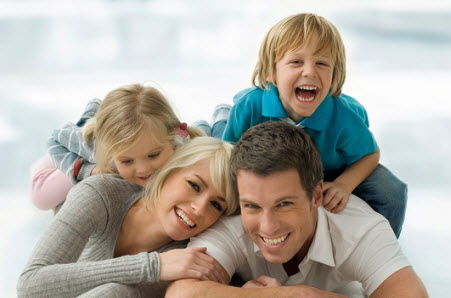 